Информация для заказаСправка [1, 2]Щелочная фосфатаза (ЩФ) – гидролитический фермент, оптимально работающий при щелочном рН, присутствует в крови в различных формах, в основном происходящих из костей и печени, а также из других тканей, таких как почки, плацента, кишечник, семенники, тимус, легкие и опухоли. Обнаружено, что физиологическое увеличение происходит при росте костей в детстве и при беременности, тогда как патологические увеличения по большей мере связываются с гепатобилиарными болезнями и болезнями костей. При гепатобилиарных болезнях они указывают на закупоривание желчных протоков подобно тому, как при холестазе, вызванном желчными камнями, опухолями или воспалением. Повышенные активности также наблюдаются при инфекциионных гепатитах. При болезнях костей повышение активности ЩФ происходит из-за повышенной остеобластической активности, например, при болезни Пагета, остеомалации (рахите), костных метастазах и гиперпаратироидизме.МетодКинетический фотометрический тест, оптимизированный стандартный метод в соответствии с рекомендациями DGKC (Германское Общество Клинической Химии).Принцип определенияп-Нитрофенилфосфат + H2O Фосфат + п-НитрофенолРеагентыКомпоненты и их концентрации в реакционной смесиСтабильность и хранениеРеагенты стабильны до конца месяца, указанного в сроке годности, при хранении при 2–8°С, в защищенном от света месте. Не допускать загрязнения. Не замораживать реагенты!Меры предосторожности1. Реагент 1 содержит диэтаноламин (1.25 мол/л). Существует опасность поражения при попадании в глаза. В случае попадания в глаза – немедленно промыть большим количеством воды и обратиться за медицинской помощью. Использовать защитную одежду, перчатки и очки.Опасно для здоровья при длительном воздействии при проглатывании. В случае проглатывания – обратиться за медицинской помощью и предъявить флакон или этикетку.2. В качестве консерванта реагент 2 содержит азид натрия (0.95 г/л). Не глотать! Избегать контакта реагентов с кожей и слизистыми.3. При реакции образуется п-нитрофенол, который ядовит при дыхании, проглатывании или поглощении через кожу. В случае контакта реакционной смеси с кожей или слизистыми – обильно промыть водой.4. Обычные меры предосторожности, принимаемые при работе с лабораторными реактивами.Обезвреживание отходовВ соответствии с местными правилами.Подготовка реагентаЗапуск реакции субстратомРеагенты готовы к использованию.                    Запуск реакции образцомСмешать 4 части реагента 1 с одной частью реагента 2 (например, 20 мл R1 + 5 мл R2) = монореагентСтабильность монореагента:Монореагент хранить в темноте!Необходимые материалы, не включенные в набор• 0,9% раствор NaCl.• Общее лабораторное оборудование.Исследуемые образцы• Сыворотка • Гепаринизированная плазма. Стабильность:Загрязненные образцы хранению не подлежат.Процедура определенияАдаптации к автоматизированным системам запрашивайте дополнительноЗапуск реакции субстратомЗапуск реакции образцомРасчетПо факторуИз значений оптической плотности вычислить ∆A/мин и умножить на соответствующий фактор из нижеследующей таблицы:∆A/мин х фактор = активность ЩФ [Е/л].Запуск реакции субстратомЗапуск реакции образцомпо калибраторуЩФ [Е/л] =  х Конц.кал. [Е/лКалибраторы и контролиДля калибровки автоматизированных фотометрических систем рекомендуется калибратор TruCal U фирмы DiaSys. Для внутреннего контроля качества с каждой серией образцов проводите измерения контрольных сывороток TruLab N и P.Рабочие характеристикиДиапазон измеренийПри использовании автоматических анализаторов тест позволяет определять активности ЩФ в диапазоне измерений до 800 Е/л.В ручном режиме измерений тест применяется для определения активности ЩФ, соответствующей изменению оптической плотности не более ∆A/мин = 0.25. Если значение превосходит верхнюю границу диапазона, образец должен быть разведен 1 + 9 изотоническим раствором NaCl (9 г/л) и полученный результат должен быть умножен на 10.Специфичность/Помехоустойчивостьаскорбиновая к-та до 30 мг/дл, билирубин до 40 мг/дл, гемоглобин до 150 мг/дл и липемия до 2000 мг/дл триглицеридов не влияют на точность анализа. Чувствительность/Пределы определенияНижний предел определения 3 Е/л.Воспроизводимость(t = 25°C, число измерений n = 20)Нормальные величиныЛитература1. Thomas L. Clinical Laboratory Diagnostics. 1st ed. Frankfurt: TH-Books Verlagsgesellschaft; 1998. p. 136-146.2. Moss DW, Henderson R. Clinical enzymology. In: Burtis CA, Ashwood ER. eds. Tietz textbook of clinical chemistry. 3rd ed. Philadelphia: W. B. Saunders Company, 1999. p. 617-721.3. Deutsche Gesellschaft für klinische Chemie. Empfehlungen der deutschen Gesellschaft für Klinische Chemie (DGKC). Standardisierung von Methoden zur Bestimmung von Enzymaktivitäten in biologischen Flüssigkeiten. (Recommendation of the German Society of Clinical Chemistry. Standardization of methods for measurement of enzymatic activities in biological fluids.) Z Klin Chem Klin Biochem 1972; 10: 182-192.4. Fischbach F, Zawta B. Age-dependent reference limits of several enzymes in plasma at different measuring temperatures. Klin Lab 1992; 38: 555-561.5. Guder WG, Zawta B et al. The Quality of Diagnostic Samples. 1st ed. Darmstadt: GIT Verlag; 2001; p. 14-5.Разрешено к обращению на территории Российской Федерации     РУ № ФСР 2011/11618Система менеджмента качества сертифицирована на соответствие требованиям:  ISO 9001:2008, EN ISO 13485:2012, ГОСТ ISO 9001-2011, ГОСТ ISO 13485-2011      Допущено к обращению на территории Европейского Союза 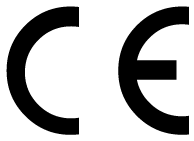 Авторизованный представитель ЗАО «ДИАКОН-ДС» в ЕСCE-partner4UESDOORNLAAN 13, 3951DB MAARN, THE NETHERLANDSИзготовительЗАО «ДИАКОН-ДС»142290, Московская область, г. Пущино, ул. Грузовая, д. 1а.По лицензии «DiaSys Diagnostic Systems GmbH», Alte Strasse 9, 65558 Holzheim, Germany. Alte Strasse 9, 65558 Holzheim, Germany.Кат. №ФасовкаSB 10 040 021R1 2x68 мл + R2 2x17 млSB 10 040 022R1 6x68 мл + R2 6x17 млR1:Диэтаноламин, моль/л        (pH 9,8)1,2Хлорид магния, ммоль/л0,6R2:п-Нитрофенилфосфат, ммоль/л504 неделипри 2 – 8°C5 днейпри 15–25°C7 днейпри 15–25°C7 днейпри 4–8°C2 месяцапри Длина волны, нмHg 405 (400 – 420)Длина опт. пути, см1Температура, °C25/30/37Измерениеотносительно воздухаОбразец/калибратор, мкл20- Реагент 1, мкл-1000Перемешать, инкубировать 1 мин, затем добавить:Перемешать, инкубировать 1 мин, затем добавить:Перемешать, инкубировать 1 мин, затем добавить:Реагент 2, мкл-250Перемешать. Через 1 мин измерить оптическую плотность и включить секундомер. Измерить оптическую плотность через 1, 2 и 3 мин.Перемешать. Через 1 мин измерить оптическую плотность и включить секундомер. Измерить оптическую плотность через 1, 2 и 3 мин.Перемешать. Через 1 мин измерить оптическую плотность и включить секундомер. Измерить оптическую плотность через 1, 2 и 3 мин.Образец/калибратор, мкл20-Монореагент, мкл-1000Перемешать. Через 1 мин измерить оптическую плотность и включить секундомер. Измерить оптическую плотность через 1,2 и 3 мин.Перемешать. Через 1 мин измерить оптическую плотность и включить секундомер. Измерить оптическую плотность через 1,2 и 3 мин.Перемешать. Через 1 мин измерить оптическую плотность и включить секундомер. Измерить оптическую плотность через 1,2 и 3 мин.405 нм3433405 нм2757Кат. №ФасовкаTruCal U5 9100 99 10 0601х3 млTruLab N5 9000 99 10 0601х5 млTruLab P5 9050 99 10 0601х5 млОбразецСреднеарифметическое значение, ммоль/лSD, ммоль/лCV, %ВнутрисерийнаяВнутрисерийнаяВнутрисерийнаяВнутрисерийнаяОбразец 11141.711.50Образец 22222.050.92Образец 32752.911.06МежсерийнаяМежсерийнаяМежсерийнаяМежсерийнаяОбразец 11201.931.60Образец 22231.890.85Образец 32792.360.85Дети25°С30°С37°С1 -12 лет114[Е/л]<480<596<72713 – 17 летДевочки[Е/л]<296<367<448Мальчики[Е/л]<617<767<935Взрослые[Е/л]<170<211<258